4.1.Инга Михайлова(Приложение 8)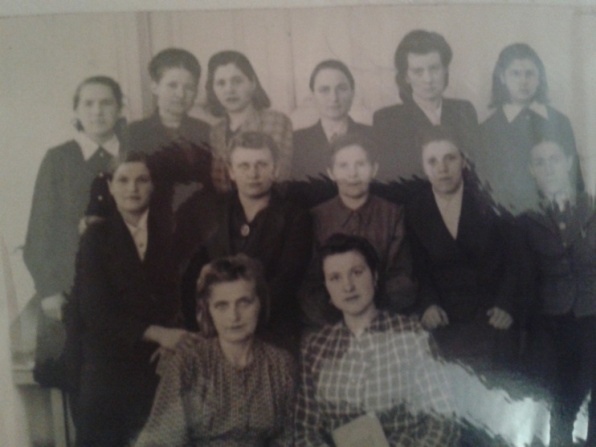 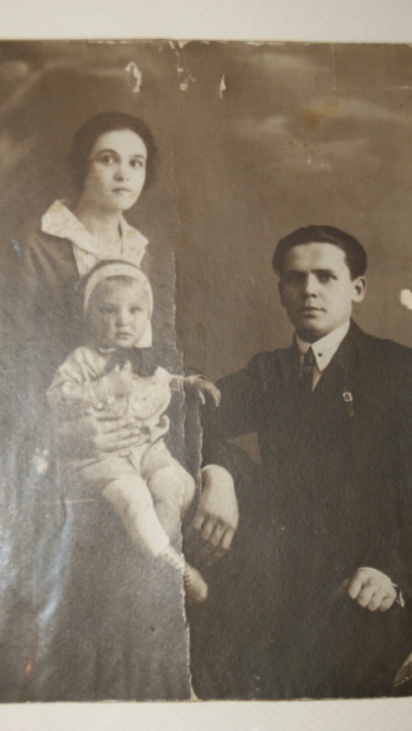 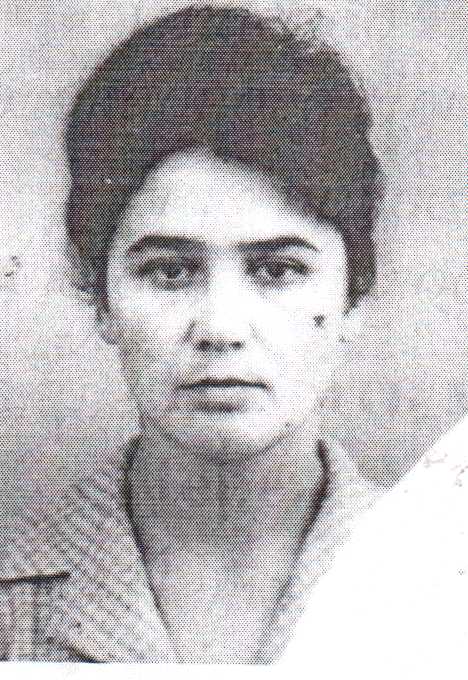 